                STUDENT REGISTRATION FORMاستمارة التسجيل                                                                                    ENROLMENT FOR ACADEMIC YEAR:  ______________________                              ENROLMENT FOR ACADEMIC YEAR:  ______________________                              ENROLMENT FOR ACADEMIC YEAR:  ______________________                              ENROLMENT FOR ACADEMIC YEAR:  ______________________                              ENROLMENT FOR ACADEMIC YEAR:  ______________________                              ENROLMENT FOR ACADEMIC YEAR:  ______________________                              ENROLMENT FOR ACADEMIC YEAR:  ______________________                              ENROLMENT FOR ACADEMIC YEAR:  ______________________                              ENROLMENT FOR ACADEMIC YEAR:  ______________________                              ENROLMENT FOR ACADEMIC YEAR:  ______________________                              ENROLMENT FOR ACADEMIC YEAR:  ______________________                              ENROLMENT FOR ACADEMIC YEAR:  ______________________                              ENROLMENT FOR ACADEMIC YEAR:  ______________________                              ENROLMENT FOR ACADEMIC YEAR:  ______________________                              ENROLMENT FOR ACADEMIC YEAR:  ______________________	Reception:		Preschool:             	              Year:                               		                    	Reception:		Preschool:             	              Year:                               		                    	Reception:		Preschool:             	              Year:                               		                    	Reception:		Preschool:             	              Year:                               		                    	Reception:		Preschool:             	              Year:                               		                    	Reception:		Preschool:             	              Year:                               		                    	Reception:		Preschool:             	              Year:                               		                    	Reception:		Preschool:             	              Year:                               		                    	Reception:		Preschool:             	              Year:                               		                    	Reception:		Preschool:             	              Year:                               		                    	Reception:		Preschool:             	              Year:                               		                    	Reception:		Preschool:             	              Year:                               		                    	Reception:		Preschool:             	              Year:                               		                    	Reception:		Preschool:             	              Year:                               		                    	Reception:		Preschool:             	              Year:                               		                    Date of Registration:        	                  تاريخ التسجيل:                                                                                                                           Date of Registration:        	                  تاريخ التسجيل:                                                                                                                           Date of Registration:        	                  تاريخ التسجيل:                                                                                                                           Date of Registration:        	                  تاريخ التسجيل:                                                                                                                           Date of Registration:        	                  تاريخ التسجيل:                                                                                                                           Date of Registration:        	                  تاريخ التسجيل:                                                                                                                           Date of Registration:        	                  تاريخ التسجيل:                                                                                                                           Date of Registration:        	                  تاريخ التسجيل:                                                                                                                           Date of Registration:        	                  تاريخ التسجيل:                                                                                                                           Date of Registration:        	                  تاريخ التسجيل:                                                                                                                           Date of Registration:        	                  تاريخ التسجيل:                                                                                                                           Date of Registration:        	                  تاريخ التسجيل:                                                                                                                           Date of Registration:        	                  تاريخ التسجيل:                                                                                                                           Date of Registration:        	                  تاريخ التسجيل:                                                                                                                           Date of Registration:        	                  تاريخ التسجيل:                                                                                                                           SECTION 1: STUDENT’S INFORMATION  الجزء الأول : معلومات الطالبSECTION 1: STUDENT’S INFORMATION  الجزء الأول : معلومات الطالبSECTION 1: STUDENT’S INFORMATION  الجزء الأول : معلومات الطالبSECTION 1: STUDENT’S INFORMATION  الجزء الأول : معلومات الطالبSECTION 1: STUDENT’S INFORMATION  الجزء الأول : معلومات الطالبSECTION 1: STUDENT’S INFORMATION  الجزء الأول : معلومات الطالبSECTION 1: STUDENT’S INFORMATION  الجزء الأول : معلومات الطالبSECTION 1: STUDENT’S INFORMATION  الجزء الأول : معلومات الطالبSECTION 1: STUDENT’S INFORMATION  الجزء الأول : معلومات الطالبSECTION 1: STUDENT’S INFORMATION  الجزء الأول : معلومات الطالبSECTION 1: STUDENT’S INFORMATION  الجزء الأول : معلومات الطالبSECTION 1: STUDENT’S INFORMATION  الجزء الأول : معلومات الطالبSECTION 1: STUDENT’S INFORMATION  الجزء الأول : معلومات الطالبSECTION 1: STUDENT’S INFORMATION  الجزء الأول : معلومات الطالبSECTION 1: STUDENT’S INFORMATION  الجزء الأول : معلومات الطالبFirst Name الاسم الأولFirst Name الاسم الأولFirst Name الاسم الأولFirst Name الاسم الأولMiddle Name الاسم الاوسطMiddle Name الاسم الاوسطMiddle Name الاسم الاوسطMiddle Name الاسم الاوسطMiddle Name الاسم الاوسطMiddle Name الاسم الاوسطMiddle Name الاسم الاوسطMiddle Name الاسم الاوسطMiddle Name الاسم الاوسطLast Name اسم العائلةLast Name اسم العائلةGender الجنسGender الجنسGender الجنسGender الجنسDate of Birth تاريخ الميلادDate of Birth تاريخ الميلادDate of Birth تاريخ الميلادDate of Birth تاريخ الميلادDate of Birth تاريخ الميلادDate of Birth تاريخ الميلادDate of Birth تاريخ الميلادDate of Birth تاريخ الميلادDate of Birth تاريخ الميلادNationality الجنسيةNationality الجنسيةPassport Numberرقم جواز السفرPassport Numberرقم جواز السفرPassport Numberرقم جواز السفرPassport Numberرقم جواز السفرQatar IDالرفم الشخصيQatar IDالرفم الشخصيQatar IDالرفم الشخصيQatar IDالرفم الشخصيQatar IDالرفم الشخصيQatar IDالرفم الشخصيQatar IDالرفم الشخصيOther Language(S) Spoken at Homeلغة أخرى يتحدث بها في البيتOther Language(S) Spoken at Homeلغة أخرى يتحدث بها في البيتOther Language(S) Spoken at Homeلغة أخرى يتحدث بها في البيتOther Language(S) Spoken at Homeلغة أخرى يتحدث بها في البيتOther Language(S) Spoken at Homeلغة أخرى يتحدث بها في البيتOther Language(S) Spoken at Homeلغة أخرى يتحدث بها في البيتOther Language(S) Spoken at Homeلغة أخرى يتحدث بها في البيتOther Language(S) Spoken at Homeلغة أخرى يتحدث بها في البيتOther Language(S) Spoken at Homeلغة أخرى يتحدث بها في البيتOther Language(S) Spoken at Homeلغة أخرى يتحدث بها في البيتOther Language(S) Spoken at Homeلغة أخرى يتحدث بها في البيتOther Language(S) Spoken at Homeلغة أخرى يتحدث بها في البيتOther Language(S) Spoken at Homeلغة أخرى يتحدث بها في البيتReligion  الديانةReligion  الديانةSECTION 2: FATHER’S INFORMATION  الجزء الثاني : معلومات الابSECTION 2: FATHER’S INFORMATION  الجزء الثاني : معلومات الابSECTION 2: FATHER’S INFORMATION  الجزء الثاني : معلومات الابSECTION 2: FATHER’S INFORMATION  الجزء الثاني : معلومات الابSECTION 2: FATHER’S INFORMATION  الجزء الثاني : معلومات الابSECTION 2: FATHER’S INFORMATION  الجزء الثاني : معلومات الابSECTION 2: FATHER’S INFORMATION  الجزء الثاني : معلومات الابSECTION 2: FATHER’S INFORMATION  الجزء الثاني : معلومات الابSECTION 2: FATHER’S INFORMATION  الجزء الثاني : معلومات الابSECTION 2: FATHER’S INFORMATION  الجزء الثاني : معلومات الابSECTION 2: FATHER’S INFORMATION  الجزء الثاني : معلومات الابSECTION 2: FATHER’S INFORMATION  الجزء الثاني : معلومات الابSECTION 2: FATHER’S INFORMATION  الجزء الثاني : معلومات الابName of Father  اسم الأبName of Father  اسم الأبName of Father  اسم الأبName of Father  اسم الأبName of Father  اسم الأبName of Father  اسم الأبName of Father  اسم الأبName of Father  اسم الأبName of Father  اسم الأبName of Father  اسم الأبName of Father  اسم الأبName of Father  اسم الأبName of Father  اسم الأبName of Father  اسم الأبName of Father  اسم الأبNationality الجنسيةNationality الجنسيةNationality الجنسيةNationality الجنسيةNationality الجنسيةOccupation الوظيفةOccupation الوظيفةOccupation الوظيفةOccupation الوظيفةOccupation الوظيفةOccupation الوظيفةOccupation الوظيفةEmployer جهة العملEmployer جهة العملEmployer جهة العملPassport Number رقم جواز السفرPassport Number رقم جواز السفرPassport Number رقم جواز السفرPassport Number رقم جواز السفرPassport Number رقم جواز السفرQatar IDالرقم الشخصيQatar IDالرقم الشخصيQatar IDالرقم الشخصيQatar IDالرقم الشخصيQatar IDالرقم الشخصيAddress Details including P.O.Box & Area العنوان ويشمل صندوق البريد والمنطقةAddress Details including P.O.Box & Area العنوان ويشمل صندوق البريد والمنطقةAddress Details including P.O.Box & Area العنوان ويشمل صندوق البريد والمنطقةAddress Details including P.O.Box & Area العنوان ويشمل صندوق البريد والمنطقةAddress Details including P.O.Box & Area العنوان ويشمل صندوق البريد والمنطقةAddress Details including P.O.Box & Area العنوان ويشمل صندوق البريد والمنطقةAddress Details including P.O.Box & Area العنوان ويشمل صندوق البريد والمنطقةAddress Details including P.O.Box & Area العنوان ويشمل صندوق البريد والمنطقةAddress Details including P.O.Box & Area العنوان ويشمل صندوق البريد والمنطقةAddress Details including P.O.Box & Area العنوان ويشمل صندوق البريد والمنطقةAddress Details including P.O.Box & Area العنوان ويشمل صندوق البريد والمنطقةAddress Details including P.O.Box & Area العنوان ويشمل صندوق البريد والمنطقةAddress Details including P.O.Box & Area العنوان ويشمل صندوق البريد والمنطقةAddress Details including P.O.Box & Area العنوان ويشمل صندوق البريد والمنطقةAddress Details including P.O.Box & Area العنوان ويشمل صندوق البريد والمنطقةMobile Number رقم الجوالMobile Number رقم الجوالMobile Number رقم الجوالMobile Number رقم الجوالMobile Number رقم الجوالMobile Number رقم الجوالMobile Number رقم الجوالMobile Number رقم الجوالEmail البريد الالكترونيEmail البريد الالكترونيEmail البريد الالكترونيEmail البريد الالكترونيEmail البريد الالكترونيEmail البريد الالكترونيEmail البريد الالكترونيSECTION 3: MOTHER’S INFORMATION الجزء الثالث : معلومات الأم SECTION 3: MOTHER’S INFORMATION الجزء الثالث : معلومات الأم SECTION 3: MOTHER’S INFORMATION الجزء الثالث : معلومات الأم SECTION 3: MOTHER’S INFORMATION الجزء الثالث : معلومات الأم SECTION 3: MOTHER’S INFORMATION الجزء الثالث : معلومات الأم SECTION 3: MOTHER’S INFORMATION الجزء الثالث : معلومات الأم SECTION 3: MOTHER’S INFORMATION الجزء الثالث : معلومات الأم SECTION 3: MOTHER’S INFORMATION الجزء الثالث : معلومات الأم SECTION 3: MOTHER’S INFORMATION الجزء الثالث : معلومات الأم SECTION 3: MOTHER’S INFORMATION الجزء الثالث : معلومات الأم SECTION 3: MOTHER’S INFORMATION الجزء الثالث : معلومات الأم SECTION 3: MOTHER’S INFORMATION الجزء الثالث : معلومات الأم SECTION 3: MOTHER’S INFORMATION الجزء الثالث : معلومات الأم SECTION 3: MOTHER’S INFORMATION الجزء الثالث : معلومات الأم Name of Mother اسم الأمName of Mother اسم الأمName of Mother اسم الأمName of Mother اسم الأمName of Mother اسم الأمName of Mother اسم الأمName of Mother اسم الأمName of Mother اسم الأمName of Mother اسم الأمName of Mother اسم الأمName of Mother اسم الأمName of Mother اسم الأمName of Mother اسم الأمName of Mother اسم الأمName of Mother اسم الأمNationality الجنسيةNationality الجنسيةNationality الجنسيةOccupation الوظيفةOccupation الوظيفةOccupation الوظيفةOccupation الوظيفةOccupation الوظيفةOccupation الوظيفةOccupation الوظيفةOccupation الوظيفةOccupation الوظيفةOccupation الوظيفةOccupation الوظيفةEmployer جهة العملPassport Number  رقم جواز السفرPassport Number  رقم جواز السفرPassport Number  رقم جواز السفرQatar IDالرقم الشخصيQatar IDالرقم الشخصيQatar IDالرقم الشخصيQatar IDالرقم الشخصيQatar IDالرقم الشخصيQatar IDالرقم الشخصيAddress Details including P.O.Box & Area العنوان ويشمل صندوق البريد والمنطقةAddress Details including P.O.Box & Area العنوان ويشمل صندوق البريد والمنطقةAddress Details including P.O.Box & Area العنوان ويشمل صندوق البريد والمنطقةAddress Details including P.O.Box & Area العنوان ويشمل صندوق البريد والمنطقةAddress Details including P.O.Box & Area العنوان ويشمل صندوق البريد والمنطقةAddress Details including P.O.Box & Area العنوان ويشمل صندوق البريد والمنطقةAddress Details including P.O.Box & Area العنوان ويشمل صندوق البريد والمنطقةAddress Details including P.O.Box & Area العنوان ويشمل صندوق البريد والمنطقةAddress Details including P.O.Box & Area العنوان ويشمل صندوق البريد والمنطقةAddress Details including P.O.Box & Area العنوان ويشمل صندوق البريد والمنطقةAddress Details including P.O.Box & Area العنوان ويشمل صندوق البريد والمنطقةAddress Details including P.O.Box & Area العنوان ويشمل صندوق البريد والمنطقةAddress Details including P.O.Box & Area العنوان ويشمل صندوق البريد والمنطقةAddress Details including P.O.Box & Area العنوان ويشمل صندوق البريد والمنطقةAddress Details including P.O.Box & Area العنوان ويشمل صندوق البريد والمنطقةMobile Number رقم الجوالMobile Number رقم الجوالMobile Number رقم الجوالMobile Number رقم الجوالMobile Number رقم الجوالMobile Number رقم الجوالMobile Number رقم الجوالEmail  البريد الالكترونيEmail  البريد الالكترونيEmail  البريد الالكترونيEmail  البريد الالكترونيEmail  البريد الالكترونيEmail  البريد الالكترونيEmail  البريد الالكترونيEmail  البريد الالكترونيSECTION 4: EMERGENCY CONTACT INFORMATIONالجزء الرابع : معلومات عن الاشخاص المخولين في حالة الطوارىءPlease provide the names and contact numbers of two people who can be contacted in case of an emergency.Note that emergency contacts will only be called if the school is unable to reach either parent.يرجى توضيح أسماء وأرقام الأشخاص المفوضين للاتصال بهم في حالة الطوارىء  سيتم الاتصال فقط في حالة عدم القدرة للوصول للأب أو الأمSECTION 4: EMERGENCY CONTACT INFORMATIONالجزء الرابع : معلومات عن الاشخاص المخولين في حالة الطوارىءPlease provide the names and contact numbers of two people who can be contacted in case of an emergency.Note that emergency contacts will only be called if the school is unable to reach either parent.يرجى توضيح أسماء وأرقام الأشخاص المفوضين للاتصال بهم في حالة الطوارىء  سيتم الاتصال فقط في حالة عدم القدرة للوصول للأب أو الأمSECTION 4: EMERGENCY CONTACT INFORMATIONالجزء الرابع : معلومات عن الاشخاص المخولين في حالة الطوارىءPlease provide the names and contact numbers of two people who can be contacted in case of an emergency.Note that emergency contacts will only be called if the school is unable to reach either parent.يرجى توضيح أسماء وأرقام الأشخاص المفوضين للاتصال بهم في حالة الطوارىء  سيتم الاتصال فقط في حالة عدم القدرة للوصول للأب أو الأمSECTION 4: EMERGENCY CONTACT INFORMATIONالجزء الرابع : معلومات عن الاشخاص المخولين في حالة الطوارىءPlease provide the names and contact numbers of two people who can be contacted in case of an emergency.Note that emergency contacts will only be called if the school is unable to reach either parent.يرجى توضيح أسماء وأرقام الأشخاص المفوضين للاتصال بهم في حالة الطوارىء  سيتم الاتصال فقط في حالة عدم القدرة للوصول للأب أو الأمSECTION 4: EMERGENCY CONTACT INFORMATIONالجزء الرابع : معلومات عن الاشخاص المخولين في حالة الطوارىءPlease provide the names and contact numbers of two people who can be contacted in case of an emergency.Note that emergency contacts will only be called if the school is unable to reach either parent.يرجى توضيح أسماء وأرقام الأشخاص المفوضين للاتصال بهم في حالة الطوارىء  سيتم الاتصال فقط في حالة عدم القدرة للوصول للأب أو الأمSECTION 4: EMERGENCY CONTACT INFORMATIONالجزء الرابع : معلومات عن الاشخاص المخولين في حالة الطوارىءPlease provide the names and contact numbers of two people who can be contacted in case of an emergency.Note that emergency contacts will only be called if the school is unable to reach either parent.يرجى توضيح أسماء وأرقام الأشخاص المفوضين للاتصال بهم في حالة الطوارىء  سيتم الاتصال فقط في حالة عدم القدرة للوصول للأب أو الأمSECTION 4: EMERGENCY CONTACT INFORMATIONالجزء الرابع : معلومات عن الاشخاص المخولين في حالة الطوارىءPlease provide the names and contact numbers of two people who can be contacted in case of an emergency.Note that emergency contacts will only be called if the school is unable to reach either parent.يرجى توضيح أسماء وأرقام الأشخاص المفوضين للاتصال بهم في حالة الطوارىء  سيتم الاتصال فقط في حالة عدم القدرة للوصول للأب أو الأمSECTION 4: EMERGENCY CONTACT INFORMATIONالجزء الرابع : معلومات عن الاشخاص المخولين في حالة الطوارىءPlease provide the names and contact numbers of two people who can be contacted in case of an emergency.Note that emergency contacts will only be called if the school is unable to reach either parent.يرجى توضيح أسماء وأرقام الأشخاص المفوضين للاتصال بهم في حالة الطوارىء  سيتم الاتصال فقط في حالة عدم القدرة للوصول للأب أو الأمSECTION 4: EMERGENCY CONTACT INFORMATIONالجزء الرابع : معلومات عن الاشخاص المخولين في حالة الطوارىءPlease provide the names and contact numbers of two people who can be contacted in case of an emergency.Note that emergency contacts will only be called if the school is unable to reach either parent.يرجى توضيح أسماء وأرقام الأشخاص المفوضين للاتصال بهم في حالة الطوارىء  سيتم الاتصال فقط في حالة عدم القدرة للوصول للأب أو الأمSECTION 4: EMERGENCY CONTACT INFORMATIONالجزء الرابع : معلومات عن الاشخاص المخولين في حالة الطوارىءPlease provide the names and contact numbers of two people who can be contacted in case of an emergency.Note that emergency contacts will only be called if the school is unable to reach either parent.يرجى توضيح أسماء وأرقام الأشخاص المفوضين للاتصال بهم في حالة الطوارىء  سيتم الاتصال فقط في حالة عدم القدرة للوصول للأب أو الأمSECTION 4: EMERGENCY CONTACT INFORMATIONالجزء الرابع : معلومات عن الاشخاص المخولين في حالة الطوارىءPlease provide the names and contact numbers of two people who can be contacted in case of an emergency.Note that emergency contacts will only be called if the school is unable to reach either parent.يرجى توضيح أسماء وأرقام الأشخاص المفوضين للاتصال بهم في حالة الطوارىء  سيتم الاتصال فقط في حالة عدم القدرة للوصول للأب أو الأمSECTION 4: EMERGENCY CONTACT INFORMATIONالجزء الرابع : معلومات عن الاشخاص المخولين في حالة الطوارىءPlease provide the names and contact numbers of two people who can be contacted in case of an emergency.Note that emergency contacts will only be called if the school is unable to reach either parent.يرجى توضيح أسماء وأرقام الأشخاص المفوضين للاتصال بهم في حالة الطوارىء  سيتم الاتصال فقط في حالة عدم القدرة للوصول للأب أو الأمSECTION 4: EMERGENCY CONTACT INFORMATIONالجزء الرابع : معلومات عن الاشخاص المخولين في حالة الطوارىءPlease provide the names and contact numbers of two people who can be contacted in case of an emergency.Note that emergency contacts will only be called if the school is unable to reach either parent.يرجى توضيح أسماء وأرقام الأشخاص المفوضين للاتصال بهم في حالة الطوارىء  سيتم الاتصال فقط في حالة عدم القدرة للوصول للأب أو الأمSECTION 4: EMERGENCY CONTACT INFORMATIONالجزء الرابع : معلومات عن الاشخاص المخولين في حالة الطوارىءPlease provide the names and contact numbers of two people who can be contacted in case of an emergency.Note that emergency contacts will only be called if the school is unable to reach either parent.يرجى توضيح أسماء وأرقام الأشخاص المفوضين للاتصال بهم في حالة الطوارىء  سيتم الاتصال فقط في حالة عدم القدرة للوصول للأب أو الأمSECTION 4: EMERGENCY CONTACT INFORMATIONالجزء الرابع : معلومات عن الاشخاص المخولين في حالة الطوارىءPlease provide the names and contact numbers of two people who can be contacted in case of an emergency.Note that emergency contacts will only be called if the school is unable to reach either parent.يرجى توضيح أسماء وأرقام الأشخاص المفوضين للاتصال بهم في حالة الطوارىء  سيتم الاتصال فقط في حالة عدم القدرة للوصول للأب أو الأمName:الاسم الاول :Name:الاسم الاول :Name:الاسم الاول :Name:الاسم الاول :Name:الاسم الاول :Name:الاسم الاول :Name:الاسم الاول :Name:الاسم الاول :Name:الاسم الاول :Name:الاسم الاول :Name:الاسم الاول :Name:الاسم الاول :Name:الاسم الاول :Name:الاسم الاول :Name:الاسم الاول :Mobile Numberرقم الجوال Mobile Numberرقم الجوال Mobile Numberرقم الجوال Mobile Numberرقم الجوال Mobile Numberرقم الجوال Mobile Numberرقم الجوال Mobile Numberرقم الجوال Mobile Numberرقم الجوال Mobile Numberرقم الجوال Mobile Numberرقم الجوال Mobile Numberرقم الجوال Mobile Numberرقم الجوال Mobile Numberرقم الجوال Mobile Numberرقم الجوال Mobile Numberرقم الجوال Relationship to Childصلة القرابةRelationship to Childصلة القرابةRelationship to Childصلة القرابةRelationship to Childصلة القرابةRelationship to Childصلة القرابةRelationship to Childصلة القرابةRelationship to Childصلة القرابةRelationship to Childصلة القرابةRelationship to Childصلة القرابةRelationship to Childصلة القرابةRelationship to Childصلة القرابةRelationship to Childصلة القرابةRelationship to Childصلة القرابةRelationship to Childصلة القرابةRelationship to Childصلة القرابةSECTION 5: OFFICE USE ONLYالجزء الخامس : استخدام الادارة  فقطSECTION 5: OFFICE USE ONLYالجزء الخامس : استخدام الادارة  فقطSECTION 5: OFFICE USE ONLYالجزء الخامس : استخدام الادارة  فقطSECTION 5: OFFICE USE ONLYالجزء الخامس : استخدام الادارة  فقطSECTION 5: OFFICE USE ONLYالجزء الخامس : استخدام الادارة  فقطSECTION 5: OFFICE USE ONLYالجزء الخامس : استخدام الادارة  فقطSECTION 5: OFFICE USE ONLYالجزء الخامس : استخدام الادارة  فقطSECTION 5: OFFICE USE ONLYالجزء الخامس : استخدام الادارة  فقطSECTION 5: OFFICE USE ONLYالجزء الخامس : استخدام الادارة  فقطSECTION 5: OFFICE USE ONLYالجزء الخامس : استخدام الادارة  فقطSECTION 5: OFFICE USE ONLYالجزء الخامس : استخدام الادارة  فقطSECTION 5: OFFICE USE ONLYالجزء الخامس : استخدام الادارة  فقطSECTION 5: OFFICE USE ONLYالجزء الخامس : استخدام الادارة  فقطSECTION 5: OFFICE USE ONLYالجزء الخامس : استخدام الادارة  فقطSECTION 5: OFFICE USE ONLYالجزء الخامس : استخدام الادارة  فقطName of Previous Schoolاسم المدرسة السابقةName of Previous Schoolاسم المدرسة السابقةName of Previous Schoolاسم المدرسة السابقةName of Previous Schoolاسم المدرسة السابقةName of Previous Schoolاسم المدرسة السابقةName of Previous Schoolاسم المدرسة السابقةEntrance Assessment passed, date, assessorتاريخ اختبار القبول / اسم المقيمEntrance Assessment passed, date, assessorتاريخ اختبار القبول / اسم المقيمEntrance Assessment passed, date, assessorتاريخ اختبار القبول / اسم المقيمEntrance Assessment passed, date, assessorتاريخ اختبار القبول / اسم المقيمEntrance Assessment passed, date, assessorتاريخ اختبار القبول / اسم المقيمEntrance Assessment passed, date, assessorتاريخ اختبار القبول / اسم المقيمDate of Registration with EIAتاريخ التقديم بالأكاديميةDate of Registration with EIAتاريخ التقديم بالأكاديميةDate of Registration with EIAتاريخ التقديم بالأكاديميةDate of Registration with EIAتاريخ التقديم بالأكاديميةDate of Registration with EIAتاريخ التقديم بالأكاديميةDate of Registration with EIAتاريخ التقديم بالأكاديميةRegistration Numberرقم التقديم Registration Numberرقم التقديم Registration Numberرقم التقديم Registration Numberرقم التقديم Registration Numberرقم التقديم Registration Numberرقم التقديم Date & Signature for the school officeتاريخ وتوقيع مكتب الادارةDate & Signature for the school officeتاريخ وتوقيع مكتب الادارةDate & Signature for the school officeتاريخ وتوقيع مكتب الادارةDate & Signature for the school officeتاريخ وتوقيع مكتب الادارةDate & Signature for the school officeتاريخ وتوقيع مكتب الادارةDate & Signature for the school officeتاريخ وتوقيع مكتب الادارةSECTION 6: DOCUMENTATION CHECKLISTالجزء السادس : مراجعة المستندات المطلوبة SECTION 6: DOCUMENTATION CHECKLISTالجزء السادس : مراجعة المستندات المطلوبة SECTION 6: DOCUMENTATION CHECKLISTالجزء السادس : مراجعة المستندات المطلوبة Type of Documentنوع المستندSubmittedمقدمة Not submittedلم تقدمApplication Form in Fullاستمارة التسجيل معبئة بالكاملPassport Photographs 4 pcs. صور شخصية عددBirth Certificateشهادة الميلادCopy of ID cards/passport (Student and parents)صورة من جواز السفر والبطاقةالشخصية للطالب والأب والأمImmunization cardشهادة التطعيمHealth Assessment form from Health Centerالملف الصحي من المراكز الصحيةSchool Report x 2التقارير المدرسية للسنتين السابقتينBehavior report from previous schoolتقرير سلوك من المدرسة السابقةEntrance Assessmentاختبار التقديمA letter of employment from the child’s Sponsors workplace.شهادة لمن يهمه الأمر من جهة عملولي الأمرSECTION 7: TUITION FEE POLICYالجزء السابع : سياسة الرسوم المدرسيةSECTION 7: TUITION FEE POLICYالجزء السابع : سياسة الرسوم المدرسيةأكاديمية إعـداد الدوليةسياسة المصاريف الدراسيةمعتمدة من وزارة التعليم والتعليم العاليEadad International AcademyTuition fees policyApproved by theMinistry of education and high educationمذكرة قواعد التعاون بين المدرسة وأولياء الأموراعزائي أولياء الأمور:للتأكد من رفع مستوى كفاءة الأكاديمية  فقد وضعت بعض القواعد والالتزامات المشتركة بين الأكاديمية  وبين أولياء الأمور من جهة أخرى .الرجاء من الوالدين التوقيع عليها.Parents and School AgreementParents are requested to sign this Agreement as it contains shared commitments between the Academy and the parents.1- عند التحاق أي تلميذ جديد بأكاديمية إعـداد الدوليةيتم دفع رسوم تسجيل وقدرها (1000 ريال قطري ) غير قابلة للاسترداد  و رسوم امتحان تحديد المستوى وقدرها (250 ريال قطري).1. When any new student enrolls in the Academy, a registration fee of (1000) QR should be paid. (Nonrefundable) and fees for Assessment Test (250)QR 2- رسوم حجز المقعد (2500( ريال قطري و ستخصم من الرسوم للعام الدراسي القادم.2- Seat reservation fee (2500) QR And will be deducted from fees for the next academic year.3- في حالة انتقال التلميذ من الأكاديمية إلى أي مؤسسة تعليمية أخرى ورغب في العودة إلى الأكاديمية مرة ثانية فانه يترتب عليه دفع رسوم التسجيل مجددا.3.  If the student moves from the Academy to any other educational institution and wants to return to the Academy again, he will have to pay the registration fees again.4- سياسة الأكاديمية  المتفق عليها في طريقة سداد المصروفات المدرسية حيث يتم دفع المصروفات دفعة واحدة عند التسجيل أو يمكن الإتفاق مع الإدارة لتقسيط المبلغ حسب امكانية ولي الأمر عن طريق ايداع شيكات بالمبلغ المتبقي.4.The academic policy agreed on the method of payment of school expenses where the expenses are paid in one payment upon registration or agree with the administration to install the amount according to the ability of the guardian by depositing checks in the remaining amount5- لن يسمح لأولياء الأمور بإعادة تسجيل أبناءهم في المدرسة للعام الدراسي المقبل إذا لم يتم تسديد الرسوم الدراسية كاملة.5. Parents will not be allowed to re-enroll their children in school for the next academic year if the tuition fees are not fully paid.6- رسوم الزى المدرسي: 1000 ريال قطري وتشمل 3-قمصان وبنطلونين   والزي الرياضي شاملة جاكيت شتوي.6. Uniform Fees 1000 QR include 3 pieces of orange polo uniforms 2 pieces of trousers; I set of sports clothes and a winter jacket.7- الرسوم المدرسية لا يجوز استرجاعها بعد مضى 10 أيام من تاريخ التسجيل وإذا تم الاسترجاع خلال  10 أيام يتم خصم 25% من قيمتها .7. School fees may not be refunded 10 days after the date of registration. If refunds are made within 10 days, 25% of its value will be deducted.8 - اذا تم قبول الطالب بعد مرور ثلاثة اشهر من بدء العام الدراسي سيتم احتساب المبلغ المطلوب من قبل الإدارة.8. If the student is admitted three months after the start of the school year, the amount required will be calculated by the administration.9- الغاء التسجيل : فى حالة الرغبة فى الغاء التسجيل فإنه يجب على ولى الأمر اعطاء إخطار كتابي للمدرسة قبل الإلغاء بفصل كامل على الأقل وفي حالة مخالفة ذلك الشرط فإنه يجب دفع قيمة فصل دراسي كامل من الرسوم المدرسية 9.Cancel registration:If you wish to cancel the registration, the guardian must give written notice to the school before cancellation with at least one full semester. In case of violation of this condition, a full term must be paid.10- إقرار ولى الأمر :أقر أنا ولى أمر التلميذ/ة  .......................................أنني على دراية كاملة بالرسوم المدرسية وبأننى تلقيت نسخة من سياسة المصروفات المدرسية كاملة وأتعهد بسداد الرسوم المدرسية وفقا لسياسة الرسوم المتفق عليها كما أقر بأحقية إدارة المدرسة في اتخاذ ما تراه مناسبا من إجراءات في حالة التأخير عن سداد المصروفات المدرسية وذلك دون حاجة إلى تنبيه أو إنذار  . وهذا إقرار منى بذلك .اسم الطالب :.................................................اسم ولي الأمر :.............................................التوقيع :....................................................التاريخ :....................................................10. Acceptance of the GuardianI, the guardian of the student,__________________________________________________. I am fully aware of the school fees and I have received a full copy of the policy of the expenses I promise to pay all the expenses and fees in accordance with the policy agreed upon and approved, the school has the right and  eligibility to take any appropriate measures in case of late payment charges and without notice or warningStudent's name: _______________________________________Parent’s Name:_________________________________________Signature : _____________________________________________Date :____________________________________________________SECTION 8: MEDICAL INFORMATIONالجزء الثامن : معلومات الطالب الصحيةSECTION 8: MEDICAL INFORMATIONالجزء الثامن : معلومات الطالب الصحيةFull Name الاسم بالكامل /Date of Birth   تاريخ الميلادDoes your child have any of the following problems? (If yes, please explain)هل يعانى الطفل من أي من المشاكل الآتية؟ إذا كانت الإجابة بنعم نرجو التوضيحDoes your child have any of the following problems? (If yes, please explain)هل يعانى الطفل من أي من المشاكل الآتية؟ إذا كانت الإجابة بنعم نرجو التوضيحDETAILSYES / NOYES / NOCONDITIONالحساسية نعم / لاAllergyربو شعبينعم / لاAsthmaصرعنعم / لاEpilepsyالتبول أو التبرز اللا إرادينعم / لاUrinary disordersصعوبات في السمعنعم / لاHearing Problemsأمراض في القلبنعم / لاHeart Disordersأمراض جلديةنعم / لاSkin Problemsأي  أمراض أخرىنعم / لاOther medical Problemsهل يستخدم الطفل أي علاج بشكل منتظم؟نعم / لاIs your Child taking any medication?هل أصيب الطفل بالجديري المائي ؟نعم / لاHas your child had chickenpox?هل أصيب الطفل بالحصبة ؟نعم / لاHas Your Child has measles?هل خضع الطفل لإجراء أي عملية جراحية  ؟نعم / لاAny previous surgical operations?SECTION 9: AGREEMENTالجزء التاسع : الموافقة          The parent /guardian will abide by the school’s established policies and procedures including payment and refund policies.*أتعهد أنا ولي أمر الطالب بالسياسات والإجراءات المعمول بها في المدرسة بما في ذلك سياسات الدفع والاسترداد.The parent/guardian will pay all fees as stated on the fee sheet, regardless of any subsidies provided by their employer, ie if necessary, the parent/guardian will pay the fees and be reimbursed by the employer * أتعهد أنا ولي أمر الطالب بدفع جميع الرسوم كما جاء في ورقة الرسوم ، بغض النظر عن أي دعم مقدم من قبل جهة العمل وعلى ولي أمر الطالب بعد دفعه للرسوم  المطالبة بها من جهة العمل . ADDITIONAL INFORMATION:معلومات إضافيةPlease indicate whether your child has any developmental, educational, and /or medical needs or allergies. We ask you to submit any related information you have with this application form. This will be used to assist in the most beneficial class placement of your child. (please attach separate sheets if necessary)If the administration later proves that the student has special needs or autism or any other needs that do not comply with the conditions for accepting the student's registration, then he/she will be apologized for not being able to register in the academy. الرجاء إعلامنا اذا كان طفلكم لديه أي احتياجات نمو أو تعليمية أو مشاكل طبية أو كان لديه أي نوع من الحساسية.  يرجى ارفاق المستندات المطلوبة مع الطلب التى قد تساعدنا في تقديم المساعدة له في حال احتاج للمساعدة. (الرجاء إرفاق ورقة منفصلة إذا لزم الأمر )إذا ثبت للإدارة لاحقا أن الطالب من ذوي الإحتياجات الخاصة أو لديه توحد أو أية احتياجات اخرى لا تتوافق مع شروط قبول التسجيل للطالب، فإنه سيتم الاعتذار عن عدم إمكانية تسجيله في الأكاديمية.SECTION 10: DECLARATION AND SIGNATUREالجزء العاشر التوقيع         I testify that the information supplied is wholly accurate.أنا أقر أن المعلومات السابقة كلها صحيحة .  Name:الإسم:                                                                                                                                                         Signature:                                                                                                                                               التوقيع:Date:                                                                                                                                                        التاريخ:BUS REQUEST FORMنموذج طلب حافلة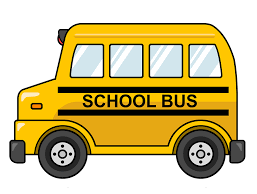 BUS SERVICE REQUIRED / الخدمة المطلوبة للباص:	one way / خط واحد   two way/ خطين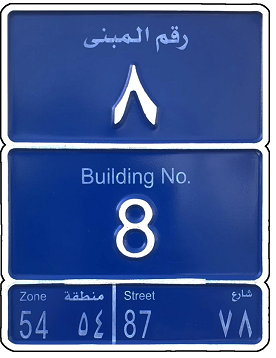 Name of Student / اسم الطالب: ___________________________________________Name of Parent/ اسم ولي الأمر: ____________________________________________ Father’s Mobile Number/ رقم جوال الاب  : _________________________________ Mother’s Mobile Number/ رقم جوال الأم: ___________________________________  Name and mobile number of the person responsible for dropping the child to/ and collecting the child from the bus: اسم ورقم الشخص المخول بتوصيل واستلام الطفل للباص      ___________________________________________________	________________________________________ Please draw a map to your house.